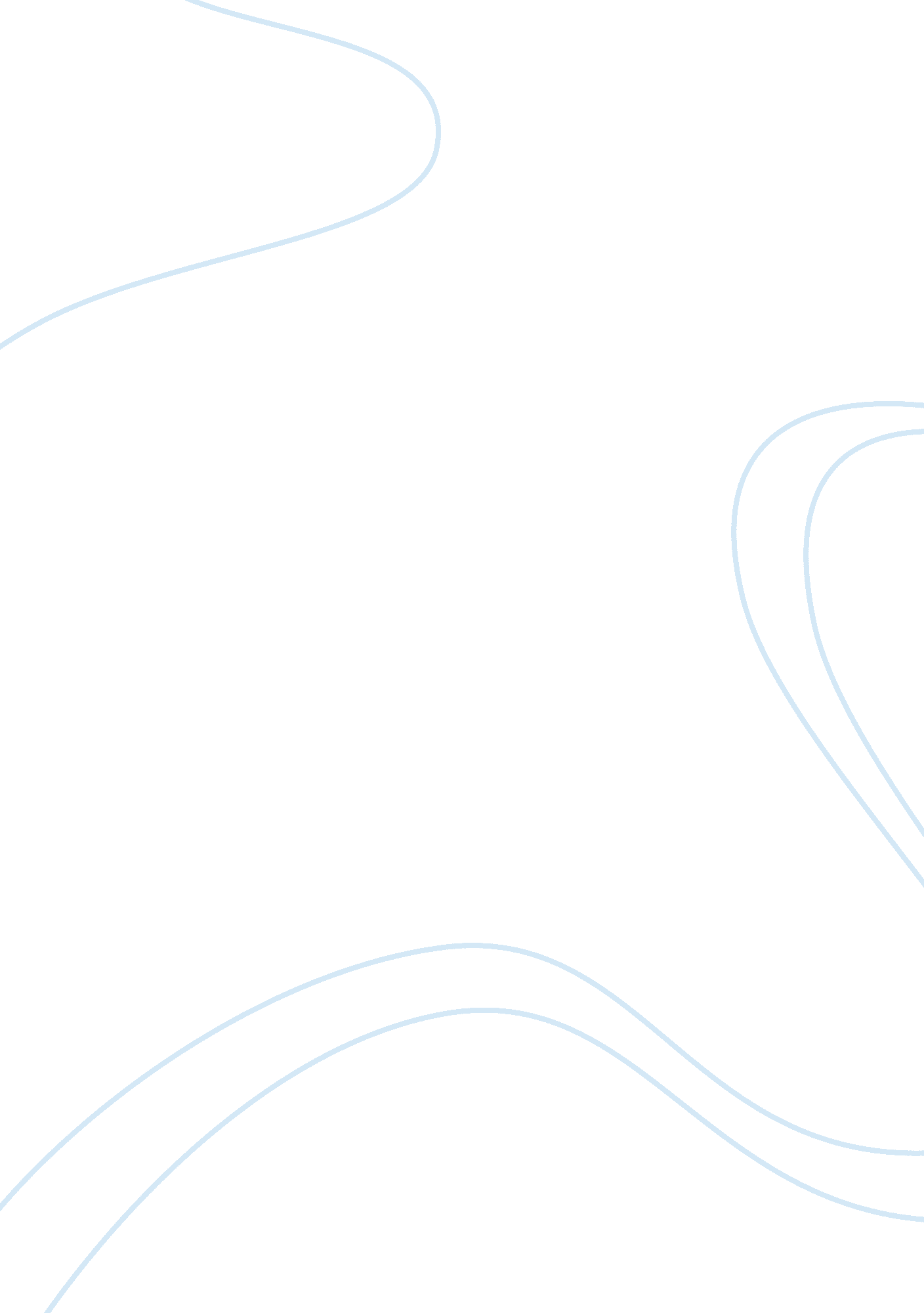 Civil serviceScience, Social Science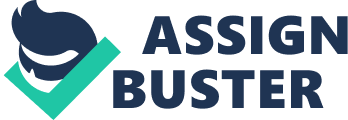 ﻿ 
Public’s perception of civil service can be improved once there are proper mechanisms of check and balance in place. What this means is the fact that accountability remains the key under the related domains of coming out clean with the different public undertakings. The federal level employees usually find it hard to have appreciation come by since they manifest their best work for the basis of the state and thus appreciation is at times unwarranted. But this does not mean that their work should go unnoticed. The role of the public is to understand and decipher the adequate role of the federal level employees and comprehend the fact that they are doing something for the betterment of the whole society. How they are perceived at the moment lies in the fact that they are more concerned about their private level privileges more than anything else but this does not seem to be true for all of them. There are people who are dedicated enough to work tirelessly without thinking of the appreciation and rewards coming their way. Indeed such federal employees deserve all the accolades for being devoted to their respective jobs and demonstrating professionalism on an out and out basis. These federal employees find it easier to satisfy their conscience more than anyone else and this remains a much debatable aspect related with civil service nonetheless. The need is to understand how civil service could prove to be a positive force behind the nation’s perceptive regimes. The answer lays in the fact that accountability and hiring of dedicated staff could actually solve the anomaly with the issue at hand. 
The recognition and appreciation aspects of the federal employees come about when they do something extraordinary. However they are not given much credit when they do their work in a responsible manner, for the sake of the public. Indeed the fault lies within the public itself which fails to recognize the true talent of the civil service and the people who work within these areas – the federal employees. The state should also enact certain policies which ask of the people to give feedback with regards to these federal employees so that betterment within the relevant fields could be achieved (Dowding 1995). The civil service is indeed a domain of the government in one way or the other and hence the government should be accountable for the mistakes that these federal employees commit. If they exceed expectations, the rewards should be there for these personnel as well, since nearly all professions reward their employees in one way or the other. One must comprehend the fact that civil service entails of federal employees to give in their very best, time and time again. Lapse in concentration means that the public at large will suffer and this is simply unacceptable, more so when the stakeholder is the entire public alone. All said and done, proper recognition and appreciative undertakings need to be the order of the day as far as these federal employees are concerned since these measures help in exponentially increasing their commitment levels and adherence to work ethos. 
Works Cited 
Dowding, Keith. The Civil Service. Routledge, 1995 
Word Count: 519 